МИНИСТЕРСТВО ОБРАЗОВАНИЯ И МОЛОДЁЖНОЙ ПОЛИТИКИ СВЕРДЛОВСКОЙ ОБЛАСТИАчитский филиал ГАПОУ СО «Красноуфимский аграрный колледж»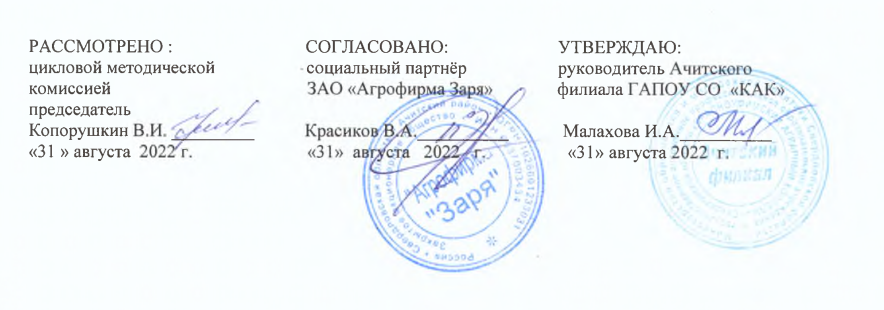 РАБОЧАЯ ПРОГРАММА УЧЕБНОЙ ДИСЦИПЛИНЫОП.02  ОХРАНА ТРУДАПрофессия: 18511 Слесарь по ремонту автомобилей1 курс,  группа 14- С2022 годРабочая программа учебной дисциплины «Охрана труда» разработана на основе: - методических рекомендаций по разработке и реализации адаптированных образовательных программ, утверждённых Департаментом государственной политики в сфере подготовки рабочих кадров и ДПО Минобрнауки России 20 апреля 2015 г. № 06-830 вн; - адаптированной образовательной программы профессионального обучения для обучающихся с ограниченными возможностями здоровья по профессии 18511 Слесарь по ремонту автомобилей.	Разработчик: Стахеев Юрий Викторович, преподаватель Ачитского филиала ГАПОУ СО «КАК».СОДЕРЖАНИЕ1. паспорт ПРОГРАММЫ УЧЕБНОЙ ДИСЦИПЛИНЫОХРАНА ТРУДА1.1. Область применения программы       Рабочая программа учебной дисциплины является частью основной профессиональной образовательной программы по профессии 18511 Слесарь по ремонту автомобилей (профессиональная подготовка).1.2. Место дисциплины в структуре основной профессиональной образовательной программы: Общепрофессиональный цикл1.3. Цели и задачи учебной дисциплины – требования к результатам освоения дисциплины:В результате освоения дисциплины обучающийся должен:уметь: применять методы и средства защиты от опасностей технических систем и технологических   процессов;обеспечивать безопасные условия труда в профессиональной деятельности;анализировать травмоопасные и вредные факторы в профессиональной деятельности;знать: воздействие негативных факторов на человека; правовые, нормативные и организационные основы охраны труда в организации.1.4. Результаты обучения (ПК, ОК,ЛР )2. СТРУКТУРА И ПРИМЕРНОЕ СОДЕРЖАНИЕ УЧЕБНОЙ ДИСЦИПЛИНЫ2.1. Объем учебной дисциплины и виды учебной работы2.2 Тематический плана и содержание учебной дисциплины Охрана труда3. условия реализации программы учебной дисциплины3.1. Требования к материально-техническому обеспечениюДля реализации программы учебной дисциплины имеется учебный кабинет «Охрана труда»         Оборудование учебного кабинета : посадочные места по количеству обучающихся;- рабочее место преподавателя;- комплект учебно-методической документации (учебники и учебные пособия, законодательные акты и инструкции по охране труда и безопасности, отраслевые инструкции, Технические средства обучения: компьютер, программное обеспечение, видеофильмы, телевизор, видеомагнитофон, проектор, СД - диски.3.2. Информационное обеспечение обученияПеречень рекомендуемых учебных изданий, Интернет-ресурсов, дополнительной литературыОсновные источники: Раздорожный А.А. Охрана труда и производственная безопасность: учебник / А.А. Раздорожный. – М.: Издательство "Экзамен", 2019. – 510 с.Баранов Н.И. Охрана труда: учебное пособие / Н.И. Баранов. – Клин: ОЛС- Комплект, 2019. – 285 с.Девисилов В.А. Охрана труда: учебник/ В. А. Девисилов. – 5-е изд. перераб. и доп. – М.: ФОРУМ, 2019. – 512 с.Дополнительные источники:Бобкова О.В. Охрана труда и техника безопасности: обеспечение прав работника. Законодательные и нормативные акты с комментариями/ О.В. Бобкова. – М.: Издательство "Омега-Л", 2019.  – 289 с.Щуко Л.П. Справочник по охране труда в Российской Федерации/ Л.П. Щуко. - 12-е изд., перераб. и доп.(+CD). – СПб.: Питер, 2019.-384 с.Ефремова О.С. Обучение и инструктирование работников по охране труда. Практическое пособие/ О.С. Ефремова. – 2-е изд. перераб. и доп. – М.: Издательство "Альфа-Пресс", 2019. – 224 с.Трудовой кодекс Российской Федерации. – М.: Издательство "Омега –Л" – 192 с. – (Кодексы Российской Федерации).4. Контроль и оценка результатов освоения учебной ДисциплиныКонтроль и оценка результатов освоения учебной дисциплины осуществляется преподавателем в процессе проведения практических занятий, тестирования, а также выполнения обучающимися индивидуальных заданий. Форма для определения результатов и содержания подготовки по учебной дисциплине «Охрана труда»+МИНИСТЕРСТВО ОБРАЗОВАНИЯ И МОЛОДЁЖНОЙ ПОЛИТИКИ СВЕРДЛОВСКОЙ ОБЛАСТИАчитский филиал ГАПОУ СО «Красноуфимский аграрный колледж»КОНТРОЛЬНО-ОЦЕНОЧНЫЕ СРЕДСТВАПО УЧЕБНОЙ ДИСЦИПЛИНЕОХРАНА ТРУДАпрофессия: 18511 Слесарь по ремонту автомобилей1 курс, группа 14-ССОДЕРЖАНИЕ1. ПАСПОРТ КОМПЛЕКТА КОНТРОЛЬНО-ОЦЕНОЧНЫХ СРЕДСТВ1.1. КОНТРОЛЬ И ОЦЕНКА РЕЗУЛЬТАТОВ ОСВОЕНИЯ ДИСЦИПЛИНЫПредметом оценки освоения учебной дисциплины «Охрана труда» являются умения и знания. Контроль и оценка этих дидактических единиц осуществляются с использованием следующих форм и методов:Таблица 1. Формы и методы контроля и оценки дидактических единицОценка освоения УД предусматривает использование пятибалльной системы оценки.1.2 ФОРМЫ ПРОМЕЖУТОЧНОЙ АТТЕСТАЦИИТаблица 2.1.   Запланированные формы промежуточной аттестации1.3.ОПИСАНИЕ ПРОЦЕДУРЫ ПРОМЕЖУТОЧНОЙ АТТЕСТАЦИИОбучающемуся предлагается сдать зачёт в виде устного собеседования по заранее предоставленным вопросам.Количество заданий: 14 вопросов Время выполнения: 15 минут одного обучающегосяУсловия выполнения заданий: - помещение: учебная аудитория- оборудование: ручка, карандаш 2. Комплект «Промежуточная аттестация»2.1 .Вопросы для проведения зачётаГосударственное управление охраной труда. Федеральная инспекция труда. Специальные органы и инспекции надзора и контроля в объёме своих полномочий за безопасностью труда. Общественный  контроль за охраной труда. Виды ответственности должностных лиц за нарушения законодательства об охране труда.Требования к производственным зданиям и помещениям. Требования к производственным процессам, оборудованию и материалам: общие требования, подготовительный цех, раскройный цех, швейный цех. Эргономические требования к организации рабочих мест. Требование к организации рациональных режимов труда и отдыха.Требования к микроклимату. Требования по защите о т шума и вибрации, к отоплению и вентиляции. Требования к освещению. Требования к санитарно-бытовому обеспечению. Требования к условиям хранения и транспортировки материалов, полуфабрикатов, готовой продукции, отходов производства. Требования к применению средств индивидуальной защитыТребование безопасности к технологическому оборудованию и организации рабочих мест2.2 .Критерии устного ответаОценка 5 (отлично):Изложение полученных знаний в устной, форме, в соответствии с требованиями учебной программы; допускаются единичные несущественные ошибки, исправляемые учащимися;Формулировка выводов и обобщений, в которых могут быть отдельные несущественные ошибки; подтверждение изученного известными фактами и сведений из других предметов;Самостоятельное применение знаний в практической деятельности;Проявление познавательной активности, познавательно-творческого интереса к изучаемому предмету.Оценка 4 (хорошо):Изложение полученных знаний в устной, форме, в соответствии с требованиями учебной программы; допускаются единичные несущественные ошибки, исправляемые учащимися по указанию преподавателя;Формулировка выводов и обобщений, в которых могут быть отдельные несущественные ошибки;Применение знаний в практической деятельности; с незначительной помощью преподавателя;Проявление познавательной активности, познавательно-творческого интереса к изучаемому предмету.Оценка 3 (удовлетворительно):Изложение полученных знаний в устной форме неполное, допускаются отдельные существенное ошибки, исправляемые с помощью преподавателя;Затруднения при выполнении существенных признаков изученного;Применении знаний в практической деятельности; с помощью преподавателя;Пассивность, созерцательный познавательный интерес к изучаемому предмету.Оценка 2 (неудовлетворительно):Изложение учебного материала неполное, бессистемное, ошибки, не исправляемые даже с помощью преподавателя;неумение производить простейшие операции анализа и синтеза, делать обобщение, вывод;Неумение применять знания в практической деятельности;Отсутствие внимания на уроке, интереса к избранной профессиистр.ПАСПОРТ ПРОГРАММЫ УЧЕБНОЙ ДИСЦИПЛИНЫ4СТРУКТУРА и содержание УЧЕБНОЙ ДИСЦИПЛИНЫ5условия реализации программы учебной дисциплины12Контроль и оценка результатов Освоения учебной дисциплины13Код Наименование Наименование ПМ.01 Слесарная обработка деталей, изготовление, сборка и ремонт приспособлений и режущего инструмента.Слесарная обработка деталей, изготовление, сборка и ремонт приспособлений и режущего инструмента.ПК 1.1 Выполнять слесарную обработку деталей приспособлений и режущего инструмента.Выполнять слесарную обработку деталей приспособлений и режущего инструмента.ПК 1.2. Выполнять сборку приспособлений и режущего инструмента.Выполнять сборку приспособлений и режущего инструмента.ПК 1.3.Выполнять ремонт приспособлений и  режущего инструмента.Выполнять ремонт приспособлений и  режущего инструмента.ПМ.02Сборка, регулировка и испытание сборочных единиц, узлов и механизмов машин, оборудования, агрегатов.ПК 2.1 Выполнять сборку сборочных единиц, узлов и механизмов машин, оборудования, агрегатов.ПК 2.2Выполнять регулировку и испытание сборочных единиц, узлов и механизмов машин, оборудования, агрегатов.ПМ.03Разборка, ремонт, сборка и испытание узлов и механизмов оборудования, агрегатов и машин.ПК 3.1Выполнять разборку и сборку узлов и механизмов оборудования, агрегатов и машин.ПК 3.2. Выполнять ремонт узлов и механизмов оборудования, агрегатов и машин.ПК 3.3.Выполнять испытание узлов и механизмов оборудования, агрегатов и машин.КодОбщие компетенцииОК 1.Понимать сущность и социальную значимость будущей профессии, проявлять к ней устойчивый интерес.ОК 2.Организовывать собственную деятельность, исходя из цели и способов ее достижения, определенных руководителем.ОК 3.Анализировать рабочую ситуацию, осуществлять текущий и итоговый контроль, оценку и коррекцию собственной деятельности, нести ответственность за результаты своей работы.ОК 4.Осуществлять поиск информации, необходимой для эффективного выполнения профессиональных задач.ОК 5.Использовать информационно-коммуникационные технологии в профессиональной деятельности.ОК 6.Работать в команде, эффективно общаться с коллегами, руководством, клиентами.Личностные результаты реализации программы воспитания (дескрипторы)Код личностных результатов 
реализации 
программы 
воспитанияКод личностных результатов 
реализации 
программы 
воспитанияОсознающий себя гражданиномЛР 1ЛР 1Проявляющий гражданскую позицию, демонстрирующий приверженность принципам честности, порядочности, открытости и участвующий в студенческом и территориальном самоуправлении, в том числе на условиях добровольчества, продуктивно взаимодействующий и участвующий в деятельности общественных организацийЛР 2ЛР 2Соблюдающий нормы правопорядка, следующий идеалам гражданского общества, обеспечения безопасности, прав и свобод граждан России. Лояльный к установкам и проявлениям представителей субкультур, отличающий их от групп с деструктивным и девиантным поведением. Демонстрирующий неприятие и предупреждающий социально опасное поведение окружающихЛР 3ЛР 3Проявляющий и демонстрирующий уважение к людям труда, осознающий ценность собственного труда. ЛР 4ЛР 4Демонстрирующий приверженность к родной культуре, исторической памяти на основе любви к Родине, родному народу, малой родине, принятию традиционных ценностей многонационального народа РоссииЛР 5ЛР 5Проявляющий уважение к людям старшего поколения и готовность к участию в социальной поддержке и волонтерских движенияхЛР 6ЛР 6Осознающий приоритетную ценность личности человекаЛР 7ЛР 7Проявляющий и демонстрирующий уважение к представителям различных этнокультурных, социальных, конфессиональных и иных группЛР 8ЛР 8Соблюдающий правила здорового и безопасного образа жизни, спорта; предупреждающий либо преодолевающий зависимости от алкоголя, табака, психоактивных веществ, азартных игр и т.д. ЛР 9ЛР 9Заботящийся о защите окружающей среды, собственной и чужой безопасности, в том числе цифровойЛР 10ЛР 10Проявляющий уважение к эстетическим ценностям, обладающий основами эстетической культурыЛР 11ЛР 11Принимающий семейные ценности, готовый к созданию семьи и воспитанию детей; демонстрирующий неприятие насилия в семье, ухода от родительской ответственности, отказа от отношений со своими детьми и их финансового содержанияЛР 12ЛР 12Личностные результаты реализации программы воспитания, определенные отраслевыми требованиями к деловым качествам личности Личностные результаты реализации программы воспитания, определенные отраслевыми требованиями к деловым качествам личности Личностные результаты реализации программы воспитания, определенные отраслевыми требованиями к деловым качествам личности Проявляющий готовность и способность вести диалог с другими людьми, достигать в нем взаимопонимания, находить общие цели и сотрудничать для их достижения в профессиональной деятельностиПроявляющий готовность и способность вести диалог с другими людьми, достигать в нем взаимопонимания, находить общие цели и сотрудничать для их достижения в профессиональной деятельностиЛР 13Применяющий основы экологической культуры в жизненных ситуациях и профессиональной деятельностиПрименяющий основы экологической культуры в жизненных ситуациях и профессиональной деятельностиЛР 14Проявляющий ценностное отношение к культуре и искусству, к культуре речи и культуре поведения, к красоте и гармонииПроявляющий ценностное отношение к культуре и искусству, к культуре речи и культуре поведения, к красоте и гармонииЛР 15Вид учебной работыКоличество часовМаксимальная учебная нагрузка (всего)32Обязательная аудиторная учебная нагрузка (всего) 32в том числе:   лабораторные занятия-   практические занятия12   контрольные работы-Итоговая аттестация в форме дифференцированного зачетаИтоговая аттестация в форме дифференцированного зачета№ урокаНаименование разделов и темСодержание учебного материала, практические работы, самостоятельная работа обучающихсяОбъем часовКоды компетенций и личностных результатов, формированию которых способствует элемент программы1Основы законодательства об охране труда Вопросы охраны труда в основных законодательных актах Российской Федерации. Виды нормативных правовых актов. Вопросы охраны труда в трудовом и коллективном договоре.2ПМ.01, ПК 2.1, ОК 1, ОК 5, ЛР 2, ЛР 42ПР №1 Нормативные правовые акты по охране трудаПрактическая работа2ПМ.01, ПК 2.1, ОК 2, ОК 6, ЛР 2, ЛР 93Организация надзора за соблюдением законодательства об охране трудаГосударственное управление охраной труда. Федеральная инспекция труда. Специальные органы и инспекции надзора и контроля в объёме своих полномочий за безопасностью труда: Ростехнадзор России, Энергонадзор, Федеральный государственный пожарный надзор России т др. Общественный  контроль за охраной труда. Виды ответственности должностных лиц за нарушения законодательства об охране труда.2ПМ.01, ПК 2.1, ОК 1, ОК 5, ЛР 2, ЛР 54ПР №2 Изучение инструкций по охране трудаПрактическая работа2ПМ.01, ПК 2.1, ОК 2, ОК 6, ЛР 2, ЛР 95Производственный  травматизм и профзаболеванияОбщие понятия о профессиональных заболеваниях и производственном травматизме. Основные причины производственного травматизма и профзаболеваний. Методы учёта производственного травматизма и профзаболеваний.2ПМ.01, ПК 2.1, ОК 1, ОК 5, ЛР 2, ЛР 46ПР№3 Оформление и учёт несчастных случаев на производствеПрактическая работа2ПМ.01, ПК 2.1, ОК 2, ОК 6, ЛР 2, ЛР 97Вредные производственные факторыВредные производственные факторы, оказывающие влияние на организм человека. Их классификация. Требования к микроклимату.2ПМ.01, ПК 2.1, ОК 1, ОК 5, ЛР 2, ЛР 48Защита от вредных производственных факторовТребования по защите о т шума и вибрации, к отоплению и вентиляции. Требования к освещению. Требования к санитарно-бытовому обеспечению. Ознакомление с перечнем основных процессов, операций и оборудования, являющихся источниками вредных и опасных факторов на предприятиях швейной промышленности.2ПМ.01, ПК 2.1, ОК 1, ОК 5, ЛР 2, ЛР 49ПР№4 Оценка воздействия вредных веществ, содержащихся в воздухеПрактическая работа2ПМ.01, ПК 2.1, ОК 2, ОК 6, ЛР 2, ЛР 910Требования к территориям, зданиям и помещениямТребования к применению средств индивидуальной защиты. Требования к производственным процессам, оборудованию и материалам: общие требования, подготовительный цех, раскройный цех, швейный цех.2ПМ.01, ПК 2.1, ОК 1, ОК 5, ЛР 2, ЛР 511Организация труда и отдыха работников швейного производстваЭргономические требования к организации рабочих мест. Требование к организации рациональных режимов труда и отдыха. Требования законодательных актов к условиям труда женщин и подростков. Нормы переноски тяжестей для женщин и подростков. 2ПМ.01, ПК 2.1, ОК 1, ОК 5, ЛР 2, ЛР 512Требования к условиям хранения и транспортировки материаловТребования к условиям хранения и транспортировки материалов,  готовой продукции, отходов производства. Требования к санитарной охране окружающей среды.2ПМ.01, ПК 2.1, ОК 1, ОК 5, ЛР 2, ЛР 513Требования безопасности при обслуживании и ремонте швейного оборудованияТребование безопасности к технологическому оборудованию и организации рабочих мест: линейкам для отреза концов настила, швейным машина, утюгам, прессам и отпаривателям. Требования электробезопасности2ПМ.01, ПК 2.1, ОК 1, ОК 5, ЛР 2, ЛР 514ПР№5 Выбор средств обеспечения электробезопасностиПрактическая работа2ПМ.01, ПК 2.1, ОК 2, ОК 6, ЛР 2, ЛР 915ПР №6 Первая помощь пострадавшимПрактическая работа2ПМ.01, ПК 2.1, ОК 2, ОК 6, ЛР 2, ЛР 916Дифференцированный зачёт2ОК 3, ЛР 7ВСЕГО ЧАСОВ32АУДИТОРНЫХ32ИЗ НИХ ПРАКТИЧЕСКИЕ ЗАНЯТИЯ12Для характеристики уровня освоения учебного материала используются следующие обозначения:1. – ознакомительный (узнавание ранее изученных объектов, свойств); 2. – репродуктивный (выполнение деятельности по образцу, инструкции или под руководством)3. – продуктивный (планирование и самостоятельное выполнение деятельности, решение проблемных задач)Для характеристики уровня освоения учебного материала используются следующие обозначения:1. – ознакомительный (узнавание ранее изученных объектов, свойств); 2. – репродуктивный (выполнение деятельности по образцу, инструкции или под руководством)3. – продуктивный (планирование и самостоятельное выполнение деятельности, решение проблемных задач)Для характеристики уровня освоения учебного материала используются следующие обозначения:1. – ознакомительный (узнавание ранее изученных объектов, свойств); 2. – репродуктивный (выполнение деятельности по образцу, инструкции или под руководством)3. – продуктивный (планирование и самостоятельное выполнение деятельности, решение проблемных задач)Для характеристики уровня освоения учебного материала используются следующие обозначения:1. – ознакомительный (узнавание ранее изученных объектов, свойств); 2. – репродуктивный (выполнение деятельности по образцу, инструкции или под руководством)3. – продуктивный (планирование и самостоятельное выполнение деятельности, решение проблемных задач)Для характеристики уровня освоения учебного материала используются следующие обозначения:1. – ознакомительный (узнавание ранее изученных объектов, свойств); 2. – репродуктивный (выполнение деятельности по образцу, инструкции или под руководством)3. – продуктивный (планирование и самостоятельное выполнение деятельности, решение проблемных задач)Результаты(освоенные умения, усвоенные знания)Формы и методы контроля и оценки13В результате освоения дисциплины обучающийся умеет:применять методы и средства защиты от опасностей технических систем и технологических процессов;обеспечивать безопасные условия труда в профессиональной деятельности;анализировать травмоопасные и вредные факторы в профессиональной деятельности;знает:    воздействие негативных факторов на человека;   правовые, нормативные и организационные основы охраны труда в организацииНаблюдение и анализ результатовтестирование, собеседованиеУстная, письменная  оценка знаний, умений по результатам промежуточного контроля Результаты(освоенные общие компетенции)Основные показатели оценки результатаФормы и методы контроля и оценкиОК 1 Понимать сущность и социальную значимость своей будущей профессии, проявлять к ней устойчивый интересдемонстрация интереса к будущей профессииПсихологическое анкетирование,наблюдение, собеседование, ролевые игрыОК2 Организовывать собственную деятельность, исходя из цели и способов ее достижения, определенных руководителемвыбор и применение методов и способов решения профессиональных задач в области технического обслуживания и ремонта автотранспортных средств;оценка эффективности и качества выполнения работ;Изучение продукта деятельностиОК 3 Анализировать рабочую ситуацию, осуществлять текущий и итоговый контроль, оценку и коррекцию собственной деятельности, нести ответственность за результаты своей работрешение стандартных и нестандартных профессиональных задач в области технического обслуживания и ремонта автотранспортных средств;Тест, письменная работа, устный опрос, собеседование, экзамен,научно – исследовательская работаОК 4 Осуществлять поиск информации, необходимой для эффективного выполнения профессиональных задачэффективный поиск необходимой информации;использование различных источников, включая электронные;анализ инноваций в области технического обслуживания и ремонта автотранспортных средствНаблюдение за выполнением практического задания,за организацией коллективной деятельностиОК 5 Использовать информационно-коммуникационные технологии в профессиональной деятельностиработа на стендах и ПКНаблюдение за выполнением практического задания,за организацией коллективной деятельностиОК 6 Работать в коллективе и в команде, эффективно общаться с коллегами, руководством, потребителямивзаимодействие с обучающимися, преподавателями и мастерами в ходе обученияНаблюдение за выполнением практического задания,за организацией коллективной деятельностиОК 7 Исполнять воинскую обязанность, в том числе с применением полученных профессиональных знаний (для юношей)взаимодействие с воинскими частями, служба в рядах РФУстный опрос, собеседование1. Паспорт комплекта контрольно - оценочных средств1. Паспорт комплекта контрольно - оценочных средств151.1 Контроль и оценка результатов освоения дисциплины151.2 Формы промежуточной аттестации161.3 Описание процедуры промежуточной аттестации 172. Комплект «Промежуточная аттестация»2. Комплект «Промежуточная аттестация»172.1 Вопросы для проведения зачёта2.2. Критерии оценивания устного ответа                                             1717Результаты обучения(освоенные умения, усвоенные знания)Формы и методы контроля и оценки результатов обучения Наименование оценочного средстваУметь:применять методы и средства защиты от опасностей технических систем и технологических процессов;обеспечивать безопасные условия труда в профессиональной деятельности;анализировать травмоопасные и вредные факторы в профессиональной деятельности;Практические работы,самостоятельная работа,выполнение индивидуальных заданийтестированиеоценка деятельности на практических работахНаблюдение и анализ результатовТестирование, собеседованиеУстная, письменная  Оценка знаний, умений по результатам промежуточного контроляСамостоятельная работа, выполнение индивидуальных заданийтестированиеоценка деятельности на практических работахЗачёт по практическим работам: «Нормативные правовые акты по охране труда», «Изучение инструкций по охране труда», «Оформление и учёт несчастных случаев на производстве», «Оценка воздействия вредных веществ, содержащихся в воздухе», «Выбор средств обеспечения электробезопасности», «Первая помощь пострадавшим»Знать: воздействие негативных факторов на человека;   правовые, нормативные и организационные основы охраны труда в организацииустные опросы, письменные опросы, тестированиеТестирование по темам:1.Основы законодательства  об охране труда2. Производственный травматизм и профзаболевания 3. Вредные производственные факторы4. Организация труда и отдыха 5. Требования безопасности при транспортировке и хранении материалов6. Электробезопасность№ семестраФормы промежуточной аттестацииФорма проведения1Дифференцированный зачётСобеседование по вопросам